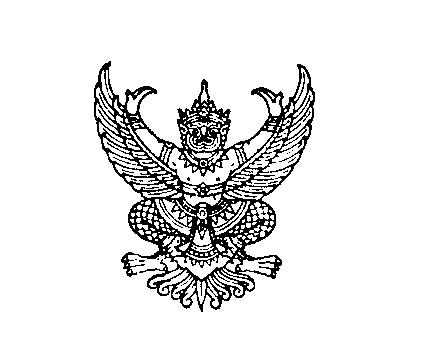 ที่ มท 0808.4/ว 5912						กระทรวงมหาดไทย								 	ถนนอัษฎางค์ กทม. 10200                          12  ตุลาคม  2561เรื่อง    การยกเลิกการจัดทำบัญชีด้วยมือขององค์กรปกครองส่วนท้องถิ่นเรียนผู้ว่าราชการจังหวัด ทุกจังหวัดสิ่งที่ส่งมาด้วย  1. รายชื่อองค์กรปกครองส่วนท้องถิ่นที่ดำเนินการในระบบบัญชีคอมพิวเตอร์   จำนวน 1 ชุด    ขององค์กรปกครองส่วนท้องถิ่น (e-LAAS)2. แบบคำขอยกเลิกการจัดทำบัญชีด้วยมือ				จำนวน 1 ชุด	3. แบบรายงานการยกเลิกการจัดทำบัญชีด้วยมือขององค์กรปกครองส่วนท้องถิ่นจำนวน 1 ชุด4. แบบสำรวจปัญหา/อุปสรรค ในการจัดทำบัญชีด้วยระบบบัญชีคอมพิวเตอร์    จำนวน 1 ชุด    ขององค์กรปกครองส่วนท้องถิ่น (e-LAAS)					ด้วยระเบียบกระทรวงมหาดไทยว่าด้วยการรับเงิน การเบิกจ่ายเงินการฝากเงิน การเก็บรักษาเงิน และการตรวจเงินขององค์กรปกครองส่วนท้องถิ่น (ฉบับที่ 3) พ.ศ. 2558 กำหนดให้องค์กรปกครองส่วนท้องถิ่นจัดทำบัญชีในระบบบัญชีคอมพิวเตอร์ขององค์กรปกครองส่วนท้องถิ่น (e-LAAS)กระทรวงมหาดไทยพิจารณาแล้วเห็นว่า ปัจจุบันมีองค์กรปกครองส่วนท้องถิ่นสามารถดำเนินการจัดทำบัญชีในระบบบัญชีคอมพิวเตอร์ขององค์กรปกครองส่วนท้องถิ่น (e-LAAS) ได้เป็นจำนวนมาก ดังนั้นเพื่อเป็นการรองรับการจัดทำบัญชีและรายงานการเงินตามมาตรฐานการบัญชีภาครัฐและนโยบายการบัญชีภาครัฐ ตามพระราชบัญญัติวินัยการเงินการคลังของรัฐ พ.ศ. 2561 ประกอบกับเพื่อเป็นการลดภาระการปฏิบัติงาน และการบันทึกบัญชีที่ซ้ำซ้อน เห็นควรให้องค์กรปกครองส่วนท้องถิ่นทุกแห่งจัดทำบัญชีในระบบบัญชีคอมพิวเตอร์ขององค์กรปกครองส่วนท้องถิ่น (e-LAAS) เพียงระบบเดียว ตั้งแต่ปีงบประมาณ พ.ศ. 2563 เป็นต้นไป จึงให้จังหวัดแจ้งองค์กรปกครองส่วนท้องถิ่น และสำนักงานส่งเสริมการปกครองท้องถิ่นจังหวัดดำเนินการ ดังนี้1. การดำเนินการขององค์กรปกครองส่วนท้องถิ่น	1.1 ภายในปีงบประมาณ พ.ศ. 2562ให้ยกเลิกการจัดทำบัญชีด้วยมือสำหรับองค์กรปกครองส่วนท้องถิ่นที่ได้ปฏิบัติงานในระบบบัญชีคอมพิวเตอร์ขององค์กรปกครองส่วนท้องถิ่น (e-LAAS) และมีข้อมูลถูกต้องครบถ้วนแล้ว ดังนี้(1) ได้เข้าใช้งานในระบบบัญชีคอมพิวเตอร์ขององค์กรปกครองส่วนท้องถิ่น (e-LAAS) อย่างต่อเนื่องเป็นระยะเวลา 2 ปีงบประมาณ	(2) ด้านรายรับ มีการใช้ใบเสร็จรับเงินหรือหลักฐานการรับเงิน ใบนำส่งเงิน และใบสำคัญสรุปใบนำส่งเงินจากระบบบัญชีคอมพิวเตอร์ขององค์กรปกครองส่วนท้องถิ่น (e-LAAS) 	(3) ด้านรายจ่าย มีการใช้เอกสารในการจัดทำฎีกา และรายงานการจัดทำเช็ค/ใบถอน จากระบบบัญชีคอมพิวเตอร์ขององค์กรปกครองส่วนท้องถิ่น (e-LAAS)/ (4) ด้านบัญชี...- 2 -	(4) ด้านบัญชีและรายงานการเงิน มีการจัดทำบัญชีและรายงานการเงินจากระบบบัญชีคอมพิวเตอร์ขององค์กรปกครองส่วนท้องถิ่น (e-LAAS)โดยตรวจสอบความถูกต้องของข้อมูลทางการบัญชี และรายงานการเงินกับเอกสารหลักฐานที่เกี่ยวข้องของบัญชี ทะเบียน และสมุดบัญชี ดังนี้ (4.1) บัญชีเงินสด ยอดคงเหลือตามบัญชีจะต้องตรงกับเงินสดในมือ และรายงานสถานะการเงินประจำวัน (4.2) บัญชีเงินฝากธนาคาร ยอดคงเหลือต้องตรงกับสมุดเงินฝากธนาคารหรือรายงานเคลื่อนไหวของบัญชีธนาคาร (Statement) หากยอดเงินไม่ตรงกัน ต้องจัดทำงบกระทบยอดเงินฝากธนาคารพิสูจน์ยอดให้ตรงกันได้ (4.3)บัญชีลูกหนี้เงินยืม ยอดคงเหลือตามบัญชีจะต้องตรงกับทะเบียนลูกหนี้เงินยืม และสัญญาการยืมเงินที่ยังไม่ได้ส่งใช้เงินยืม (4.4) บัญชีเงินรับฝาก ยอดคงเหลือตามบัญชีจะต้องตรงกับทะเบียนคุมเงินรับฝาก ยกเว้นบัญชีเงินรับฝากอื่น ๆ แต่ละประเภท ให้ตรวจสอบคู่กับทะเบียนคุมในมือ (4.5) สมุดเงินสดรับ สมุดเงินสดจ่าย และทะเบียนเงินรายรับ เมื่อทำการกระทบยอดจะต้องตรงกับเงินสดและเงินฝากธนาคารโดยเมื่อปฏิบัติตาม (1) - (4) แล้ว ให้หัวหน้าหน่วยงานคลังเสนอคำขอยกเลิกการจัดทำบัญชีด้วยมือตามสิ่งที่ส่งมาด้วย 2ให้ผู้บริหารท้องถิ่นให้ความเห็นชอบ และแจ้งยกเลิกการจัดทำบัญชีด้วยมือ ให้สำนักงานส่งเสริมการปกครองท้องถิ่นจังหวัด และสำนักงานการตรวจเงินแผ่นดินเพื่อทราบ1.2 ตั้งแต่ปีงบประมาณ พ.ศ. 2563ให้องค์กรปกครองส่วนท้องถิ่นที่เหลือทุกแห่งยกเลิกการจัดทำบัญชีด้วยมือ โดยภายในปีงบประมาณ พ.ศ. 2562 ให้ดำเนินการ ดังนี้(1) ให้ใช้เอกสารจากระบบบัญชีคอมพิวเตอร์ขององค์กรปกครองส่วนท้องถิ่น (e-LAAS)ในการรับเงินและเบิกจ่ายเงินขององค์กรปกครองส่วนท้องถิ่นเท่านั้นได้แก่ ใบเสร็จรับเงินหรือหลักฐานการรับเงิน ใบนำส่งเงิน ใบสำคัญสรุปใบนำส่งเงิน ฎีกา และรายงานการจัดทำเช็ค/ใบถอน(2) เมื่อดำเนินการครบถ้วน ถูกต้อง ตาม (1) แล้ว ให้ตรวจสอบความถูกต้องของข้อมูลทางการบัญชี และรายงานการเงินกับเอกสารหลักฐานที่เกี่ยวข้องของบัญชี ทะเบียน และสมุดบัญชี ตามแนวทางในข้อ 1.1(4)(3) เมื่อดำเนินการตาม (1) และ (2) แล้ว ให้หัวหน้าหน่วยงานคลังเสนอคำขอยกเลิกการจัดทำบัญชีด้วยมือตามสิ่งที่ส่งมาด้วย 2 ให้ผู้บริหารท้องถิ่นให้ความเห็นชอบและยกเลิกการจัดทำบัญชีด้วยมือตั้งแต่วันที่ 1 ตุลาคม 2562 เป็นต้นไปและแจ้งให้สำนักงานส่งเสริมการปกครองท้องถิ่นจังหวัด และสำนักงานการตรวจเงินแผ่นดินเพื่อทราบ2. การดำเนินการของสำนักงานส่งเสริมการปกครองท้องถิ่นจังหวัด 2.1 ให้จัดประชุมชี้แจงทำความเข้าใจกับผู้บริหารท้องถิ่น และเจ้าหน้าที่ที่เกี่ยวข้องขององค์กรปกครองส่วนท้องถิ่นทุกแห่ง โดยอธิบายถึงแนวทางในการยกเลิกการจัดทำบัญชีด้วยมือ และสร้างความรู้ความเข้าใจถึงความสำคัญของการจัดทำบัญชีและรายงานการเงินให้เป็นไปตามมาตรฐานการบัญชีภาครัฐและนโยบายการบัญชีภาครัฐ เพื่อเป็นการเตรียมความพร้อมในการรายงานสถานะการเงิน สำหรับการขอตั้งงบประมาณรายจ่าย เพื่อสนับสนุนองค์กรปกครองส่วนท้องถิ่นเป็นเงินอุดหนุนสำหรับการดำเนินการโดยทั่วไปหรือสำหรับการดำเนินการในเรื่องใดเรื่องหนึ่งเป็นการเฉพาะจากสำนักงบประมาณ/2.2 การติดตาม...- 3 -2.2 การติดตาม และเร่งรัดองค์กรปกครองส่วนท้องถิ่น(1)ติดตามและเร่งรัดองค์กรปกครองส่วนท้องถิ่น ตามบัญชีรายชื่อองค์กรปกครองส่วนท้องถิ่นที่ดำเนินการในระบบบัญชีคอมพิวเตอร์ขององค์กรปกครองส่วนท้องถิ่น (e-LAAS) อย่างต่อเนื่องมาแล้ว 2 ปีงบประมาณ ตามสิ่งที่ส่งมาด้วย 1และให้คำแนะนำในการตรวจสอบความถูกต้องของข้อมูลทางการบัญชี และรายงานการเงินกับเอกสารหลักฐานที่เกี่ยวข้องของบัญชี ทะเบียน และสมุดบัญชี เพื่อให้องค์กรปกครองส่วนท้องถิ่นดำเนินการยกเลิกการจัดทำบัญชีด้วยมือได้(2)ติดตามและเร่งรัดองค์กรปกครองส่วนท้องถิ่น ตามบัญชีรายชื่อองค์กรปกครองส่วนท้องถิ่นที่ไม่ได้ดำเนินการในระบบบัญชีคอมพิวเตอร์ขององค์กรปกครองส่วนท้องถิ่น (e-LAAS) อย่างต่อเนื่อง 2 ปีงบประมาณ ตามสิ่งที่ส่งมาด้วย 1 ให้ดำเนินการในระบบบัญชีคอมพิวเตอร์ขององค์กรปกครองส่วนท้องถิ่น (e-LAAS) ถูกต้อง ครบถ้วนภายในปีงบประมาณ พ.ศ. 25622.3 การรายงานผลการยกเลิกการจัดทำบัญชีด้วยมือขององค์กรปกครองส่วนท้องถิ่น(1) รายงานการยกเลิกการจัดทำบัญชีด้วยมือขององค์กรปกครองส่วนท้องถิ่น ตามสิ่งที่ส่งมาด้วย 3 ให้กรมส่งเสริมการปกครองท้องถิ่นทราบภายในวันสิ้นเดือนของทุกเดือน จนกว่าองค์กรปกครองส่วนท้องถิ่นจะยกเลิกการจัดทำบัญชีด้วยมือครบทุกแห่ง(2) กรณีองค์กรปกครองส่วนท้องถิ่นไม่สามารถปฏิบัติตามข้อ 1ได้ ให้สำรวจปัญหาและอุปสรรค และรายงานให้กรมส่งเสริมการปกครองท้องถิ่นทราบ ทุกสิ้นไตรมาส ตามสิ่งที่ส่งมาด้วย 4จนกว่าองค์กรปกครองส่วนท้องถิ่นจะยกเลิกการจัดทำบัญชีด้วยมือครบทุกแห่งจึงเรียนมาเพื่อทราบและแจ้งองค์กรปกครองส่วนท้องถิ่นทราบและถือปฏิบัติต่อไปขอแสดงความนับถือ        ปลัดกระทรวงมหาดไทยกรมส่งเสริมการปกครองท้องถิ่นสำนักบริหารการคลังท้องถิ่นแบบคำขอยกเลิกการจัดทำบัญชีด้วยมือ						วันที่........เดือน...........................พ.ศ. .........เรียน  นายกองค์กรปกครองส่วนท้องถิ่น………………………..		ด้วยระเบียบกระทรวงมหาดไทยว่าด้วยการรับเงิน การเบิกจ่ายเงิน การฝากเงิน การเก็บรักษาเงิน และการตรวจเงินขององค์กรปกครองส่วนท้องถิ่น (ฉบับที่ 3) พ.ศ. 2558 กำหนดให้องค์กรปกครองส่วนท้องถิ่นจัดทำบัญชีในระบบบัญชีคอมพิวเตอร์ขององค์กรปกครองส่วนท้องถิ่น (e-LAAS) และอบจ./เทศบาล/อบต. ……………………………. ได้ดำเนินการตามที่ระเบียบกำหนดครบถ้วน เป็นปัจจุบันแล้วจึงขอรายงานผลการดำเนินการประกอบการยกเลิกการจัดทำบัญชีด้วยมือดังนี้- 2 -		ข้าพเจ้าขอรับรองว่า ข้อมูลผลการดำเนินการเป็นความจริงทุกประการและเป็นไปตามหนังสือสั่งการของกระทรวงมหาดไทยจึงเห็นควรยกเลิกการจัดทำบัญชีด้วยมือ ตั้งแต่บัดนี้เป็นต้นไป(ลงชื่อ).........................................................หัวหน้าหน่วยงานคลัง(......................................................)ความเห็น..........................................................................................................................................................................................................................................................................................................................................................................(ลงชื่อ)........................................................ปลัดองค์กรปกครองส่วนท้องถิ่น(........................................................)วันที่……………………………………	เห็นชอบ	ไม่เห็นชอบ เนื่องจาก ...................................................................................................................................................................................................................................................................................................................................................................................................................................................................................................................................(ลงชื่อ)........................................................นายกองค์กรปกครองส่วนท้องถิ่น				(........................................................)วันที่……………………………………		แบบสำรวจปัญหา/อุปสรรค ในการจัดทำบัญชีด้วยระบบบัญชีคอมพิวเตอร์ขององค์กรปกครองส่วนท้องถิ่น(e-LAAS)จังหวัด........................................ประจำเดือน......................ถึงเดือน.............................(ลงชื่อ).........................................................ผอ./หัวหน้ากลุ่มการเงิน บัญชี และการตรวจสอบ        (...................................................)(ลงชื่อ)...............................................ท้องถิ่นจังหวัด        (...................................................)แบบรายงานการยกเลิกการจัดทำบัญชีด้วยมือขององค์กรปกครองส่วนท้องถิ่นจังหวัด............................ประจำเดือน...............................(ลงชื่อ).........................................................ผอ./หัวหน้ากลุ่มการเงิน บัญชี และการตรวจสอบ             (...................................................)(ลงชื่อ)...............................................ท้องถิ่นจังหวัด                                 	       (...................................................)ลำดับที่รายการผลการดำเนินการหมายเหตุ1มีการใช้ใบเสร็จรับเงินหรือหลักฐานการรับเงิน ใบนำส่งเงิน และใบสำคัญสรุปใบนำส่งเงินจากระบบบัญชีคอมพิวเตอร์ขององค์กรปกครองส่วนท้องถิ่น (e-LAAS)2มีการใช้เอกสารในการจัดทำฎีกา และรายงานการจัดทำเช็ค/ใบถอนจากระบบบัญชีคอมพิวเตอร์ขององค์กรปกครองส่วนท้องถิ่น (e-LAAS)3บัญชีเงินสด ยอดคงเหลือตามบัญชีตรงกับเงินสดในมือ และรายงานสถานะการเงินประจำวัน4บัญชีเงินฝากธนาคาร ยอดคงเหลือตรงกับสมุดเงินฝากธนาคารหรือรายงานเคลื่อนไหวของบัญชีธนาคาร (Statement) และสามารถจัดทำงบกระทบยอดเงินฝากธนาคารพิสูจน์ยอดได้5บัญชีลูกหนี้เงินยืม ยอดคงเหลือตามบัญชีตรงกับทะเบียนลูกหนี้เงินยืม และสัญญาการยืมเงินที่ยังไม่ได้ส่งใช้เงินยืม6บัญชีเงินรับฝาก ยอดคงเหลือตามบัญชีตรงกับทะเบียนคุมเงินรับฝากและบัญชีเงินรับฝากอื่น ๆ แต่ละประเภทตรงกับทะเบียนคุมในมือลำดับที่รายการผลการดำเนินการหมายเหตุ7สมุดเงินสดรับ สมุดเงินสดจ่ายและทะเบียนเงินรายรับ ได้ทำการกระทบยอดแล้วตรงกับเงินสดและเงินฝากธนาคารลำดับที่ชื่อ อปท.อำเภอปัญหา/อุปสรรคลักษณะของปัญหาที่เกิดขึ้น(ระบุ)วิธีการแก้ไขปัญหาเบื้องต้นหมายเหตุ1อบจ./เทศบาล/อบต.- ด้านบุคคลอัตรากำลังกองคลังไม่เพียงพอวุฒิการศึกษาไม่ตรงกับงาน ขาดความรู้ความเข้าใจ     ในระบบอื่น ๆ .............................- ด้านการปฏิบัติงาน สำนัก/กอง ไม่วางฎีกาจากระบบกองคลังไม่ใช้ใบเสร็จรับเงินจากระบบในการรับเงิน อื่น ๆ .............................- ด้านระบบอินเทอร์เน็ตไม่มีสัญญาณอินเทอร์เน็ตอื่น ๆ .............................- ด้านคอมพิวเตอร์ในการรองรับการปฏิบัติงานคอมพิวเตอร์ไม่เพียงพอคุณลักษณะของคอมพิวเตอร์ไม่เพียงพอต่อการใช้งานระบบอื่น ๆ .............................- ด้านการตรวจสอบรับรองบัญชีสตง. ไม่ตรวจสอบการทำงานในระบบ- ด้านอื่น ๆ..................................................ลำดับที่ชื่อ อปท.อำเภอยกเลิกการจัดทำบัญชีด้วยมือแล้วยังไม่ยกเลิกการจัดทำบัญชีด้วยมือวันที่ยกเลิกการจัดทำบัญชี ด้วยมือหมายเหตุ